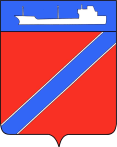 Совет Туапсинского городского поселенияТуапсинского районаР Е Ш Е Н И Еот  27 августа 2019 года                                                             № 24.7город ТуапсеО согласовании администрации Туапсинского городского поселения Туапсинского района передачи в безвозмездное временное пользование Туапсинской районной просветительской общественной организации «Наш Век» недвижимого имущества, находящегося в муниципальной собственности Туапсинского городского поселения          В соответствии с Федеральными законами от 06 октября 2003 года             № 131-ФЗ «Об общих принципах организации местного самоуправления в Российской Федерации» и от 26 июля 2006 года № 135-ФЗ «О защите конкуренции», решением Совета Туапсинского городского поселения Туапсинского района от 03 сентября 2014 года № 28.4 «Об утверждении Положения о порядке управления и распоряжения объектами муниципальной собственности Туапсинского городского поселения Туапсинского района», Уставом Туапсинского городского поселения Туапсинского района, на основании обращения Председателя Туапсинской районной просветительской общественной организации «Наш Век» А.А. Черткова о передаче недвижимого имущества, находящегося в муниципальной собственности Туапсинского городского поселения Туапсинского района, в безвозмездное временное пользование Туапсинской районной просветительской общественной организации «Наш Век», Совет Туапсинского городского поселения Туапсинского района РЕШИЛ:1. Согласовать администрации Туапсинского городского поселения Туапсинского района передачу в безвозмездное временное пользование Туапсинской районной просветительской общественной организации «Наш Век» сроком на пять лет объекта недвижимого имущества, находящегося в муниципальной собственности Туапсинского городского поселения - нежилое помещение, состоящее из комнат №1-7, назначение: нежилое, площадь: общая 31,48 кв.м., расположенное по адресу: Краснодарский край, г.Туапсе, ул.Морская, д.5,лит.А, комнаты 1-7, для размещения офиса Туапсинской районной просветительской общественной организации «Наш Век».2. Контроль за выполнением настоящего решения возложить на комиссию по вопросам социально-экономического развития, имущественным и финансово-бюджетным отношениям, налогообложению, развитию малого и среднего предпринимательства.3. Настоящее решение вступает в силу со дня его принятия.Председатель СоветаТуапсинского городского поселенияТуапсинского района		                                                  В.В. СтародубцевИсполняющий обязанности главыТуапсинскогогородского поселенияТуапсинского района			                                        М.В. Кривопалов